St. Paul’s Episcopal Church	145 Main Street	Southington, CT 06489VESTRY MEETINGMinutes from November 11, 2022Voting Members Present: Mary Palinkos, Jennifer Hinckley, Rev. Helena Martin, Chris Marquis,  Geoff Herman, Cory Cyr, Angelo Troiano, Mike Richardson, Amy Cook, Amanda Barnes Sisson, Neil WalkerVoting Members Absent: Leigh SillnerVisitor Present: Kate Palinkos, Palinkos, Meredith Bandish, Joe Franco, Naomi Cunningham (St. Lukes, Darien)Opening Spiritual Exercise: Rev. Helena Readings from Randle on Technical versus Adaptive Change as applied to Episcopal churchesVisitors Forum: Meredith Bandish and Kate Palinkos on the 2023 Mission Trip.  See Appendix ANaomi Cunningham (St. Luke’s Darien) and Rev. Helena on Young Adults in the Episcopal Church of Connecticut.  See Appendix BOld Business: noneOctober Minutes: Due to the incorrect minutes being submitted for review, the vote for approval was delayed until December, 2022Treasurer Report: Angelo TroianoSee Appendix C for the October 2022 Operating Income and Expense Statement.Continuing to move financial documents to the Saint Paul DropBox.Turned in the Agreed Upon Procedures to Massucci & Associates.  Awaiting invoice2023 Budget Committee meeting scheduled for Friday November 18th @ 6:30pm.Working on financials for the 2023 mission trip, so we can figure out what the church may cover, what parents will cover, and what fundraising will be necessary. New deposit slip books ordered, they should be in Monday November 7th. Need more QuickBooks checks.  Will be submitting the order soon. Reallocated some payments in regards to Rev. Helena that could have fallen under either study expense or professional expense to better even out the accounts, as study expense was over budget and professional expense was under budget. new assistant sexton Jesse Nealon has been entered into payroll, and has received his first check Oct 2022 Monthly Budget vs. Actual Net Revenue total of ($130,356.02) we had a loss of $132,623.46 in value of invested funds. Without that loss we had an October net revenue total of $2,267.44.There were $205.00 in donations to the Bishop’s Fund in honor of Jenn Handi. The vote for approval of the October Treasurer’s report was delay in order to answer the following questions:Q1: In the Budget V. Actual spreadsheet, why are there duplicate Payroll Expenses items under expenses?  One has budget item 5181 with an expense of $1226.14, the other two are unnumbered and have $0.00 in expenses.A1: The two non-numbered items are not used and it is not clear why they are listed in the spreadsheet. The payroll expense listed in budget item 5181 is correct.Q2: In the Cash Analysis spreadsheet of the Comparative Balance Sheet workbook, why is the balance for Youth Education -$892.42. A2: The expenses for the following budget items were mistakenly entered into the Youth Education line in Cash Analysis:  The actual balance is $163.50 which is what it was at the end of last year.  Need a vote from Vestry in regards to the $163.50 as it is listed as restricted for Youth Education. Recommend removing it from the cash analysis page as it is money already in our account and we already have Christian Education and Youth Ministry line items.Two potential alternatives to the following budget items:5301 Children's Education5311 Youth Ministry5331 J2A - PilgrimageAlternative1:5301 Children's Education as anything up to Rite 135311 Youth Ministry as Rite 13 5331 J2A – PilgrimageAlternative2:5301 Children's Education is anything to do with Christian Formation5311 Youth Ministry would be like the mission trip, anything non-Christian Formation for the youth5331 J2A – PilgrimageNeed a vote from Vestry on how to reclassify budget items 5301 and 5311.Clergy Updates: Rev. HelenaRev. Helena is pregnant, due in May!  Her health is being challenged by the pregnancy. The Vestry prays for Rev. Helena and her new baby and for patience and strength of her husband JohnCurrent estimates are that Rev. Helena will receive 12 weeks of disability leave through Church Pension Group (CPG).  During that time, CPG covers 70% of Rev. Helena’s salary with St. Paul’s responsible for the other 30%. Clergy coverage will be discussed at a later time.  To complete the summer, Rev. Helena will use 4 weeks of vacation after short term disability ends.Olivia Zenobi has resigned as Office Administrator. She loved working at St.  Paul’s, but her church offered her a full-time job in the career she’s working toward. On Sunday, November 6, a small group from St. Mark’s New Britain visited the 10:15am service. St. Mark’s is closing.  They are evaluating which nearby church they will merge with. They were excited about our children’s ministry and loved being in the congregation for the pregnancy announcement! Hope to continue the dialog.Jenn Handi and Rev. Helena began teaching a youth confirmation class for six high school seniors on Sunday, November 6. Vestry members are encouraged to volunteer as sponsors. Sponsorship entails praying for the confirmation candidates and meeting with them casually 1-2 times this year to talk about faith – yours and theirs.The vestry decided to make masks optional in the parish hall.  Masks are still be required in hallways, classrooms, bathrooms, sanctuary and during large gatherings in the parish hall.Rev. Helena asked the vestry to consider the following modifications to the service:Bring back the communion rail, but with only one household kneeing at a timeOptional Eucharistic wine in reusable cups.  Not drinking from the chaliceThe Vestry agreed and Rev. Helena will work with the Altar Guild on implementation of Eucharistic wineGeoff Herman made a motion to support a youth mission trip in 2023.  Mary Palinkos seconded.  Details on trip cost are forthcoming.  At a minimum St. Paul’s will pay for rented vehicles and all expenses incurred by the chaperones.  Youth expenses will be paid by each family.  The motion passed unanimously.Angelo Troiano made a motion to allow the J2A to have a St. Paul’s Greeting Card fundraiser.  Cost will be 12 cards for $10.  Geoff Herman seconded.  The motion passed unanimously.Committee Updates:Stewardship  – Mary PalinkosStewardship Committee is comprised of Mary Palinkos Kathy Lafland and Darrel KenneyStewardship Letters out by November 12. Closing Prayer – Rev. HelenaMinutes Submitted by:Neil WalkerAppendix A – St. Paul’s J2A Mission Trip 2023Presented by Meredith Bandish and Kate Palinkos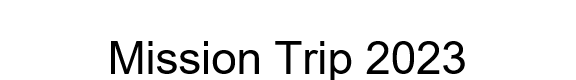 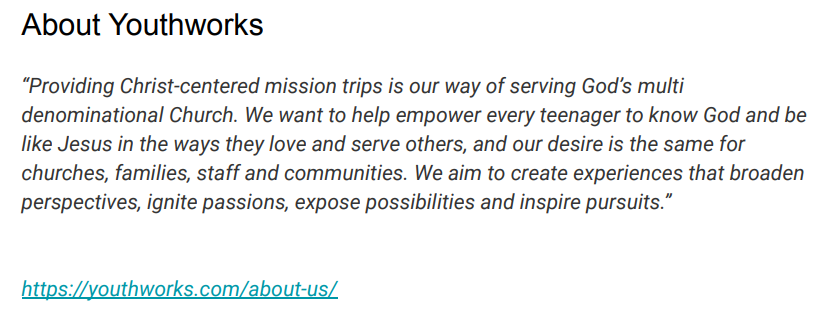 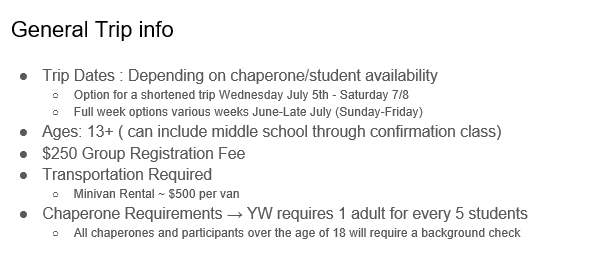 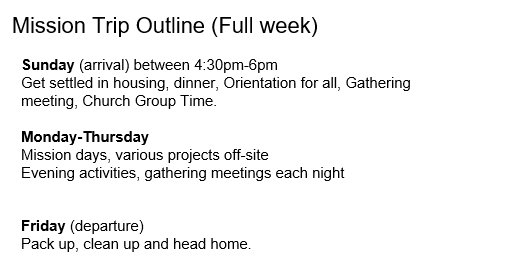 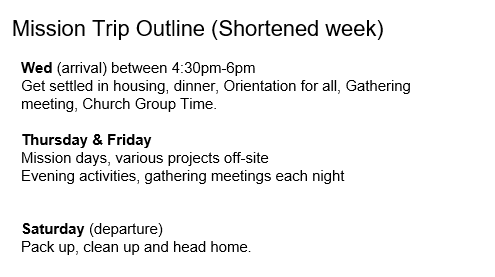 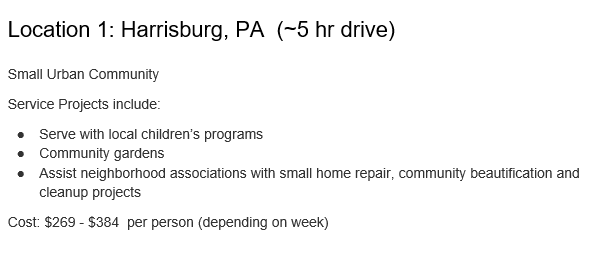 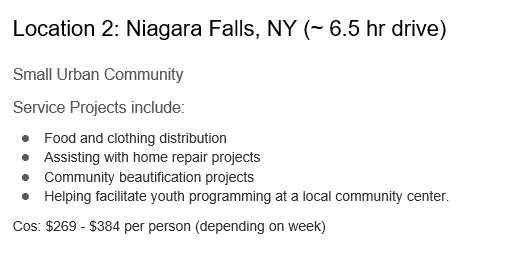 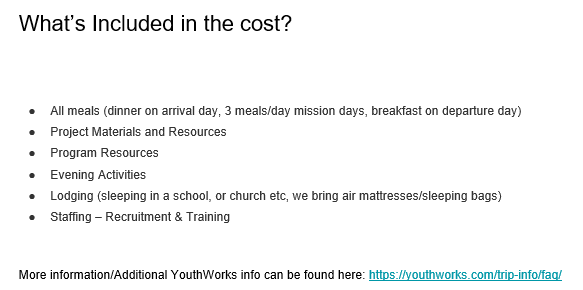 Appendix B – Young Adults (aged 18-39) in the Episcopal Church of ConnecticutPresented by Naomi Cunningham and Rev. Helena.  See “A New Vision for Young Adults and God’s Mission”, Evangelism of and by Young Adults: A Report to the 237th Annual Convention of the Episcopal Church in Connecticut:https://www.episcopalct.org/wp-content/uploads/2022/06/ECCT-Young-Adult-Task-Force-Report-2021.pdfThis report doesn’t make recommendations at the parish levelThe Episcopal Church in Connecticut is not good at inviting youth ministry and doesn’t spend money on young adultsAverage age of parishioners in the Episcopal Church of Connecticut is 69.  Oldest denomination in Connecticut.  Youngest groups are atheists.State and church are shrinking.  No one at the diocese working on young adults but Bishop Jeff Mello is committed to young adultsSt. Paul’s doesn’t have access young adults at a local collegeSome highlights of the Southington’s demographics 50-59 and 0-19 (see https://www.niche.com/places-to-live/southington-hartford-ct/residents/)17% of population between 18 and 3930% of population between 45-6421% of population 65 and overRoman Catholic – 32%Episcopal – 1.3%White – 89%Myth or fact of 20-30 year olds:Young adults get turned off by hypocrisy in church.  TrueYoung adults are leaving the church because they don’t believe in God.  MythYoung adults are looking for the type of community like they can find in church.  True Community at church has unique attributes.  Especially if you grew up in church you won’t find that type of community anywhere elseYoung adults are more likely to participate if they are personally invited.  True, especially If they have someone who can experience church with themYoung adults will not give to the church.  Myth.  Can’t give much financially.  Will give money to specific causes or something that they have a passion for.  Less likely to give out of obligation.Young adults are people 15-20.  Myth.  18-39Young adults report that they rarely experience a warm or knowledgeable welcome when trying out a new church.  Fact.  Young adults want the Episcopal Church to grapple with its identity as a white privileged church.  FactMany young adults are unaware of a vibrant alternative to parishes with empty pews or evangelical or progressive Christianity.  Fact.Church devotes resources to young adults.  MythMain thing young adults want from church experience is contemporary music.  MythYoung adults care about social justice and want to talk about it in a church context.  FactYoung adults do not want leadership roles in the church.  MythYoung adults do not like traditional church architecture.  MythYoung adults express a desire of deeper spiritual formation.  FactWhat is St. Paul’s doing:  LBGTQ+ flagRise Against HungerRacial JusticeYouth member on the vestry – trying to get young adults in a leadership role.  We are embracing young adults in leadership.  As we do it more and more, will hopefully have more.  Structural changes like to have young adults in leadership roles.  Not necessarily here on Sundays.Good youth program – needed for young adult program, 6) College adoptee program – sense of home. Some recommendations:Welcoming – don’t want to pounce on new people.  If you come with your children, people will notice.  If you come alone, you may not get noticed.Figure out how to (re)engage young adults.  A lot of the young adults who are no longer attending were just dropping off their kids for Sunday school.Secret – just do good church in general.  People are seeking god and community.  Intentionally get better at being church and young adults will come.Trying new things, for example Christian rock band or more contemporary music, is not effective at attracting young adultsGuidance from Bishop Jeff Mello: Welcoming is being available to be changed by newcomers.  How can we create and recreateNext right thing for St. Paul’s to do:Invite back the families that leftCultivate curiosity and be venerable and open to change.  Invite Welcome Connect program (https://www.invitewelcomeconnect.com/)Identify young adults already in your parish and figure out how we can serve them.  For example: First Congregational has a young adult meeting every Tuesday night for 20’s and 30’s.  Figure out why you are you inviting young adultsAppendix C – October Operating Income and ExpensesBudget ItemDescriptionExpense5301Children’s Ed$539.805311Youth Ministry$352.62TotalTotal$892.42Oct-22Oct 2021 (PY)Revenue   4100 Pledges      4101 C/Y Pledge Receipts$10,582.55 $20,978.00       4104 Non Reimbursed Processing Fees($15.43)($11.92)   Total 4100 Pledges$10,567.12 $20,966.08    4200 Plate Offering$1,023.83 $1,290.00    4300 Donations in Lieu of Rent      4301 AA/NA etc.$150.00 $190.00    Total 4300 Donations in Lieu of Rent$150.00 $190.00    4500 Special Receipts/Other      4501 Altar Flowers$40.00       4504 Diocesan Grants$1,522.50       4506 Restricted Gifts for Processing Fees$60.27 $82.40          4506-a Processing Fees Deducted($60.27)($82.40)      Total 4506 Restricted Gifts for Processing Fees$0.00 $0.00    Total 4500 Special Receipts/Other$0.00 $1,562.50    4600 Investment Income      4601 D&B General Funds #4587/4626$753.83 $957.61       4602 D&B Housing Fund #4584$887.62 $1,127.57    Total 4600 Investment Income$1,641.45 $2,085.18 Total Revenue$13,382.40 $26,093.76 Gross Profit$13,382.40 $26,093.76 Expenditures   5100 Salary/Compensation      5101 Salaries         5102 Rector's Salary$1,886.82 $1,789.08          5102A Missional Curate$0.00          5103 Supply Clergy$250.00          5104 Christian Ed Director Wages$306.00          5105 Organist Salary$1,007.76 $1,007.76          5107 Office Assistant$824.16 $315.00          5110 Sexton Wages$253.71 $229.50       Total 5101 Salaries$4,222.45 $3,647.34       5121 Pension         5122 Rector Pension$503.95 $1,528.14          5124 Pension-Curate$134.64       Total 5121 Pension$503.95 $1,662.78       5131 Health & Lite Insurance         5132 Rector Health/Life Insurance$30.00 $30.00       Total 5131 Health & Lite Insurance$30.00 $30.00       5140 Housing Allowance         5141 Rector's Housing Allowance$1,150.52 $1,150.68       Total 5140 Housing Allowance$1,150.52 $1,150.68       5151 Social Security/Medicare         5152 Rector's Soc Sec Allowance$307.08 $297.20          5153 Employer Contribution$159.56 $142.19       Total 5151 Social Security/Medicare$466.64 $439.39       5170 Professional Expenses         5171 Rector Professional Expenses$77.00          5172 Missional Curate Professional Expense$118.88       Total 5170 Professional Expenses$0.00 $195.88       5181 Payroll Expenses$116.15 $116.15    Total 5100 Salary/Compensation$6,489.71 $7,242.22    5400 Outreach      5401 Diocese Pledge$1,482.67 $1,584.00       5412 Parish Care$90.25    Total 5400 Outreach$1,572.92 $1,584.00    5500 Office Expenses      5501 Postage$120.00 $116.00       5511 Governance$95.00       5513 Telephone$317.39       5521 Software$91.85 $169.09       5531 Communications$20.00       5541 Printing$135.10       5551 Copier$813.34 $292.27       5561 Supplies         5563 Supplies-Other$29.77       Total 5561 Supplies$29.77 $0.00    Total 5500 Office Expenses$1,210.06 $989.75    5600 Buildings & Property Expenses      5601 Property Insurance$802.19 $590.86       5611 Maintenance & Repairs$240.05       5621 Utilities         5622 Electricity$415.08 $717.89          5623 Gas$402.36       Total 5621 Utilities$817.44 $717.89       5631 Contract Services         5632 Fire Protection System Service$439.00 $350.00          5637 Trash Removal$65.80 $168.04       Total 5631 Contract Services$504.80 $518.04    Total 5600 Buildings & Property Expenses$2,124.43 $2,066.84    Payroll Expenses      Wages$0.00    Total Payroll Expenses$0.00 $0.00 Total Expenditures$11,397.12 $11,882.81 Net Operating Revenue$1,985.28 $14,210.95 Saturday, Nov 05, 2022 07:19:01 PM GMT-7 - Cash BasisSaturday, Nov 05, 2022 07:19:01 PM GMT-7 - Cash BasisSaturday, Nov 05, 2022 07:19:01 PM GMT-7 - Cash Basis